Betr. Utmärkelser i samband med Kennelfullmäktige 2023Svenska Kennelklubbens FörtjänstteckenStatuterna för Svenska Kennelklubbens förtjänsttecken anger att detta är avsett att ”utdelas såsom erkänsla för gjorda insatser till verksamhet främjande av SKK:s syften.”Mottagaren av förtjänsttecknet ska ha varit verksam inom organisationen i minst 10 år.Personen bör företrädesvis ha varit aktiv inom ett brett område i flera klubbar.Om fler än en person nomineras är det upp till klubben att rangordna dessa.Förslag på mottagare av SKK:s Förtjänsttecken kan skickas från läns- eller specialklubb, verksamhetsklubb och Sveriges Hundungdom till: SKK, att: Annika Klang, Box 771, 191 27 SOLLENTUNA på bifogade blankett eller via e-post annika.klang@skk.se: Förslagen ska vara poststämplade senast 31 december 2022. OBS! Var noga med att stava personnamn korrekt.SKKs Förtjänsttecken delas ut i samband med SKK:s Kennelfullmäktige, dvs. vartannat år. 2021 års Kennelfullmäktige kommer att hållas den 22-24 september. SKK bjuder mottagaren av förtjänsttecken på banketten på lördag kväll. Kostnad för eventuellt boende står klubben eller mottagaren själv för.Med vänlig hälsningSvenska Kennelklubben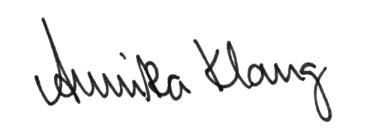 e.u.Nominering till Förtjänsttecken 2023(använd en blankett för respektive person, om ni nominerar fler än en)Sista nomineringsdag är den 31 december 2022. Förtjänsttecken delas ut i samband med Kennelfullmäktige 2023.Till SKKs LänsklubbarSpecialklubbarVerksamhetsklubbarVi önskar nominera:Vi önskar nominera:Namn: Gatuadress:Postadress:E-post:Tel.nr:Motivering:Motivering:Hur länge har personen arbetat i klubben?Vilka funktioner har personen haft i klubben?Vad utmärker den nominerade personen?Nomineringen är inskickad av:Nomineringen är inskickad av:Klubb:Kontaktperson;Gatuadress:Postadress:E-post:Tel.nr: